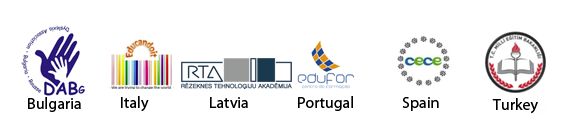 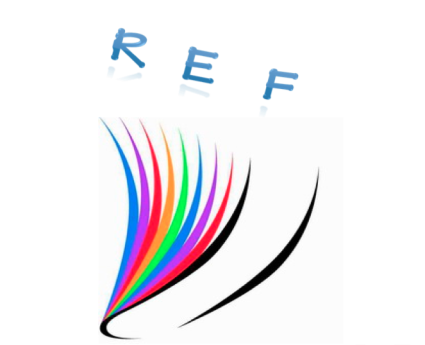 FICHA DE TRABALHO 1Aumentar a curiosidadeObjetivos: Averiguar a presença do livro na vida social.Atividade 1 /Atividade de Grupo/                            Grupo Etário: 8-11 anos                                              Tempo: 2 horasRegras: 1. O professor indica um conjunto de lugares onde o aluno pode encontrar e ter acesso a livros.2. O aluno investiga sobre livros, na Internet, bibliotecas e livrarias existentes na sua localidade.Nota: O professor orienta os alunos na procura de um método de pesquisa (uso de palavras-chave)Materiais necessários: um computador para cada grupo (3-4 pessoas).Atividade 2/Atividade de Grupo/                            Grupo Etário: 8-11 anos                                              Tempo: 2 horasRegras:  1. O professor ajuda os alunos a imprimirem o mapa da sua localidade.2. O aluno coloca no mapa da sua terra os pontos referentes à localização de bibliotecas e livrarias aí existentes.Nota: O professor auxilia os alunos a lerem e interpretarem o mapa da sua terra.Materiais necessários: um computador para cada grupo (3-4 pessoas).Atividade 3Aplicar métodos de pesquisa/Atividade Individual/                                 Idade: 8-11 anos                                         Tempo: 2 horasRegras: 1. O professor fornece ao aluno informações básicas sobre motores de busca e livrarias virtuais.             2. O aluno pesquisa sites de livrarias virtuaisNota: O professor ajuda os alunos a consultarem sites sobre livrarias virtuais.Materiais necessários: um computador para cada grupo (3-4 pessoas).